Publicado en  el 26/02/2014 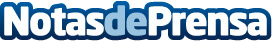 Universitarios de 10 países compiten en la cuarta edición del concurso Indra Future Minds CompetitionIndra, la multinacional de consultoría y tecnología número 1 en España y una de las principales de Europa y Latinoamérica, ha lanzado la cuarta edición del concurso universitario internacional Indra Future Minds Competition, basado en la multiculturalidad y las nuevas formas de trabajar que permiten las tecnologías de la información.Datos de contacto:IndraNota de prensa publicada en: https://www.notasdeprensa.es/universitarios-de-10-paises-compiten-en-la_1 Categorias: Educación Otros Servicios Consultoría http://www.notasdeprensa.es